Please return completed form to:Licensing Section Public Protection Service Gedling Borough Council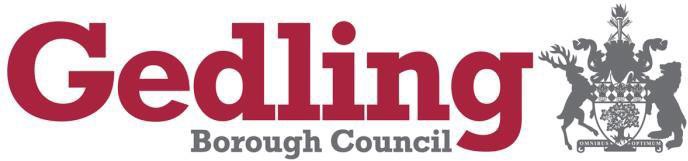 Civic Centre Arnot Hill Park, Arnold Nottingham NG5 6LU Telephone: (0115) 901 3971Signature of Applicant:	………..………………………………………………… Date:	………..…………………………………………………Note: Please give any other information below which you consider relevant to this application.If you have any queries please telephone Customer Services on (0115) 901 3971.Privacy information We will use the information provided by you to process your application for licence.  The basis under which the Council uses personal data for this purpose is that it is necessary for the compliance with a legal obligation to which the Council is subject to. You need to provide this information if you wish to enter into a contract with the Council to purchase a licence. The Data Controller is Gedling Borough Council, Civic Centre, Arnot Hill Park, Arnold, Nottingham, NG5 6LU. You can contact the data protection officer at the above address or by email at dataprotectionofficer@gedling.gov.uk  The information provided by you may also be used for the purpose of any other function carried out by the Council.  Information about these functions and further information including how long we retain your data, who we share with and your rights can be found at www.gedling.gov.uk/Licensing-privacy Promoter’s Full NamePromoter’s Home AddressTelephone Number E-mail AddressName of Organisation wishing to promote a collectionAddress of OrganisationName of Organisation which will benefit from proceeds (if different from above)Address of OrganisationIs the benefiting Organisation a registered charity?Proposed Collection DateProposed Venue(s)Name of Organisation’s BankAddressName of Qualified Accountant who will certify a Financial Return within one month of the date of CollectionAddress